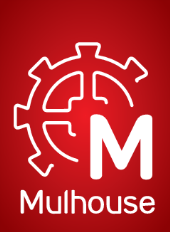 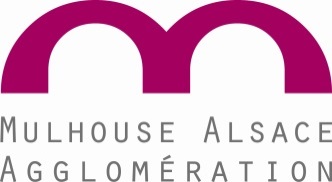 DESCRIPTION DE POSTETITULAIRE DU POSTE : Jean-Michel LECLERCQINTITULE DU POSTE : directeur sports et jeunesseDATE DE LA DESCRIPTION : 31/07/2021DIRECTION/SERVICE : direction sports et jeunesse POSTE DU SUPERIEUR HIERARCHIQUE : Directeur Général AdjointORGANIGRAMME SIMPLIFIE :MISSIONS PRINCIPALES Dirige et organise la direction Sports et Jeunesse et est chargé de la gestion administrative, technique et de l’animation des activités sportives et des équipements. Pilote et propose aux élus les orientations en matière de politique sportive et de jeunesse.6 cadres intermédiaires, chefs de service,  pour une direction mutualisée qui 286 collaborateurs.CONNAISSANCES ET APTITUDES REQUISES DE L’EMPLOISavoir : connaissances techniques et formation ManagementTechniques de négociation Méthodes d'analyse et de diagnostic Enjeux, évolution et cadre réglementaire des politiques sportives et jeunesseEnvironnement territorial Processus de décisionPrincipes et modes d'animation du management public territorial Connaissance fine de l’organisation du mouvement sportifSavoir-faire : expérience professionnelle et aptitudes socioprofessionnellesMéthodes d'ingénierie de projet Processus d'attribution des subventionsMéthodes et outils d'évaluation des politiques publiquesSavoir-être : qualités personnelles et sources de motivations Etre autonome dans l’activité de la Direction 24 et l’organisation du travail, en conformité avec les orientations de la collectivité et la réglementationLe candidat recherché idéalement titulaire de la fonction publique (Profil A ou A+) doit disposer d’une expérience professionnelle avérée dans le domaine des politiques publiques de la jeunesse et des activités physiques et sportives. Il doit en outre avoir exercé des responsabilités opérationnelles.Poste ouvert au détachementSPECIFICITE DU POSTE37 heures 50 hebdomadaires du lundi au vendrediPrésence en soirée et week-end Si vous êtes intéressé.e, merci de déposer votre candidature, CV et lettre de motivation, sur le site www.mulhouse-alsace.fr à la rubrique « économie » - offres d'emploi » Participation à la définition des orientations stratégiques en matière de politique sportive et de politique JeunesseParticiper à l’élaboration et à la mise en œuvre des orientations stratégiques de la collectivitéConduire une analyse des besoins de la collectivité en matière d'équipements sportifs  Analyser et anticiper l'évolution socio-économique des pratiques notamment liées à la jeunesseDécliner les orientations politiques en plans d’actions et projetsArbitrer et opérer des choix stratégiques en cohérence avec les orientations politiques des élus Emettre des avis en termes de programmation des manifestations « sports et jeunesse »Participer à l’élaboration des politiques décidées par les élus et garantir leur mise en œuvre,  leur suivi et leur évaluationDévelopper des dispositifs de concertation avec les différents partenaires, les habitants et les usagersManagement opérationnel de la Direction sports et jeunesseTraduire les orientations des deux collectivités (ville et agglomération) en projet de service Définir les missions et objectifs prioritaires Harmoniser les méthodes de travail entre services et équipements Veiller à la réactivité et à la qualité des servicesIdentifier les tendances d'évolution et les expériences innovantes Analyser l'incidence des évolutions juridiques, sociales sur le domaine des sportsAnimer des groupes de réflexion et de production Contrôler l'activité des agents EnjeuxDiversification et accroissement des publicsEvolution de l’offre et de la demande d’activités Sports et JeunesseDynamique olympique en lien avec les JO de Paris Développement du management par projet et objectifDéveloppement des démarches qualité et développement durableEvolution et réformes des compétences territoriales Autres réformes (temps scolaire…)RELATIONS HIERARCHIQUES ET FONCTIONNELLESEn relation avec les élus (Vice-Président aux sports, adjoints aux sports et à la jeunesse)En relation avec les Directeurs Généraux Adjoints (Ville et m2A)En relation avec les services de la Direction 24 et les autres directions des deux collectivités